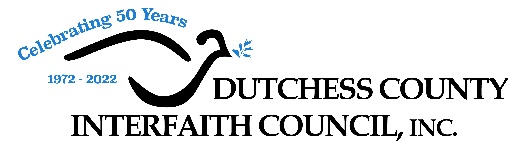 9 Vassar Street, Poughkeepsie New York, 12601
845-471-7333  www.dutchesscountyinterfaith.orgFaith Community/Congregation Membership ApplicationTo: Dutchess County Interfaith Council, Inc.		Date: Our Congregation hereby applies for membership in the Dutchess County Interfaith Council, Inc.Name of Congregation: 
Address: 
City:  Zip: Days & Times of Corporate Worship: 
# of current members:  Founding Date: ------------------------------------------------------------------------------------------------------------------------------Section 1:  Contact InformationCongregation Email/Website: 
Telephone: Clerical Leader & Title: 
Telephone:  Email: Lay Leader &Title: 
Telephone:  Email: Youth Leader &Title: 
Telephone:  Email: Music Leader &Title: 
Telephone:  Email: Secretary/Administrator: 
Telephone:  Email: ------------------------------------------------------------------------------------------------------------------------------Section 2: Denomination InformationPlease list the name and address of the national religious denomination with which your congregation is affiliated, if any:Name of Denomination: 
Address:  City:  
State:  Zip: ------------------------------------------------------------------------------------------------------------------------------Section 3:  Organization ResponsibilitiesIf approved for membership in the Council, we agree to contribute to the well-being of DCIC by:1.	Subscribing to the preamble and purpose of the Interfaith Council.2.	Provide financial support to the Council through an annual donation as set by the Board of Directors.3.	Participate in the work of the Council by attendance at Assemblies and other events sponsored 
by the Council.4.	Being represented by the following delegate or alternate to the Delegate Assembly5.	Delegate Name: 
	Telephone:  Email: 	Alternate Name: 
	Telephone:   Email: 6.	Accepting the following DCIC policies:
	The DCIC does not endorse any particular religion/belief system.
	The DCIC does not endorse any political candidate(s) or political party.
	Proselytizing at DCIC events is never permitted.------------------------------------------------------------------------------------------------------------------------------Section 4:  Supporting InformationPlease attach a narrative providing the following:1.	A brief mission statement.2.	Existing ties to DCIC.  3.	Reasons for joining DCIC.4.	Optional inclusion of a congregation newsletter or brochure, etc. Signed on behalf of Congregation	Print Name	        Title- Follow submitting instruction on next page. –When done filling in all fields…1.	Go to FILE > SAVE AS and save your document as a PDF.2.	Then email your PDF as an attachment…
with the subject line: Application for Membership 
emailed to: Office@DutchessCountyInterfaith.orgORPrint out your application and mail it to:
Dutchess County Interfaith Council
9 Vassar St.
Poughkeepsie, NY 12601